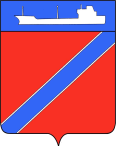 ПОСТАНОВЛЕНИЕАДМИНИСТРАЦИЯ ТУАПСИНСКОГО ГОРОДСКОГО ПОСЕЛЕНИЯТУАПСИНСКОГО РАЙОНАот _16.10.2017г._                                                                            № _1455__г. ТуапсеО предоставлении разрешения на отклонение от предельных параметров разрешенного строительства на земельном участке с кадастровым номером: 23:51:0201001:139, расположенном по адресу: Краснодарский край, г. Туапсе, ул. Портовиков	В соответствии с Градостроительным кодексом Российской Федерации, Федеральным законом от 6 октября 2003 года № 131-ФЗ «Об общих принципах организации местного самоуправления в Российской Федерации», Правилами землепользования и застройки Туапсинского городского поселения Туапсинского района, утвержденными решением Совета Туапсинского городского поселения от 24 сентября 2015 года № 43.2,                  п о с т а н о в л я ю: 1. Предоставить разрешение на отклонение от предельных параметров разрешенного строительства на земельном участке, площадью 2900 кв.м., расположенном по адресу: Краснодарский край, г. Туапсе, ул. Портовиков, с кадастровым номером: 23:51:0201001:139, категория земель: земли населенных пунктов, с установлением следующих параметров:  отступ от границ земельного участка до зоны размещения объекта капитального строительства: от точки 7 до точки 8 - 1 метр.	2. Отделу имущественных и земельных отношений (Винтер):	1) опубликовать настоящее постановление в газете «Черноморье сегодня»;	2) разместить настоящее постановление на официальном сайте администрации Туапсинского городского поселения Туапсинского района в информационно - телекоммуникационной сети «Интернет».	3. Контроль за выполнением настоящего постановления возложить на заместителя главы администрации Туапсинского городского поселения Туапсинского района Е.М. Балантаеву.	4. Постановление вступает в силу со дня его подписания.  Глава Туапсинского городского поселенияТуапсинского района                                                                          А.В. Чехов 